Byt Milady Horákové – stav podlahy před repasí.Místnosti č.1, 4, 6, 11, 12(103 m2):Dubová parketa skládaná do čtverce, uložena na prknech (tloušťka prken 2cm, špatný stav – nutná náhrada)Prkna přichycena na trámechProstor mezi tramama zasypán škvárou (výška 8 cm)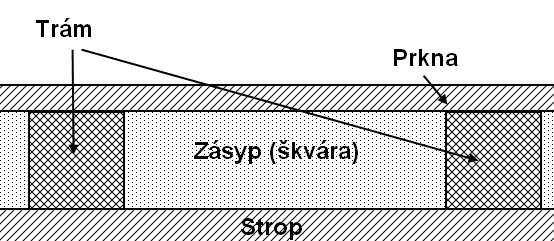 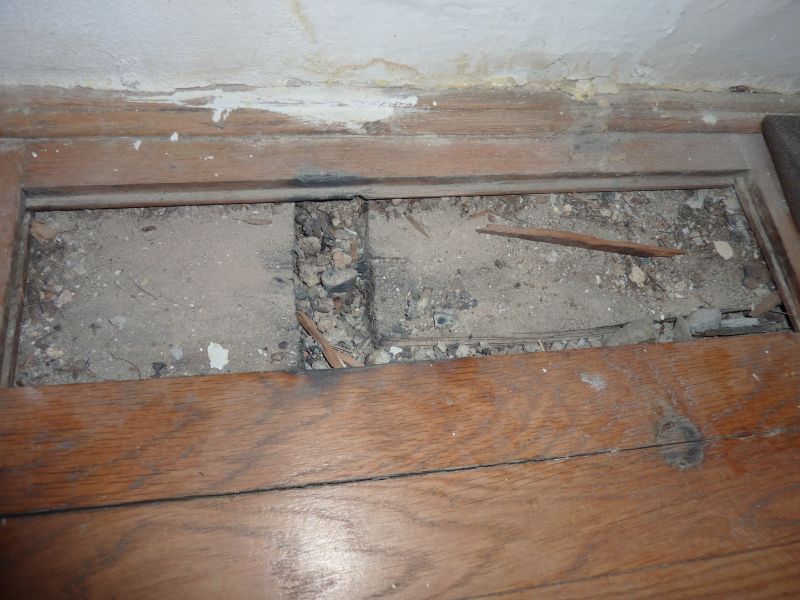 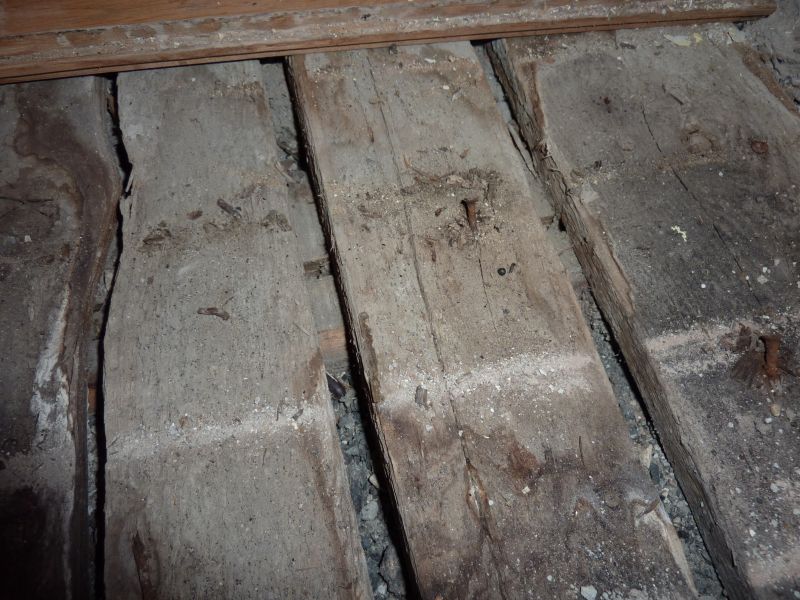 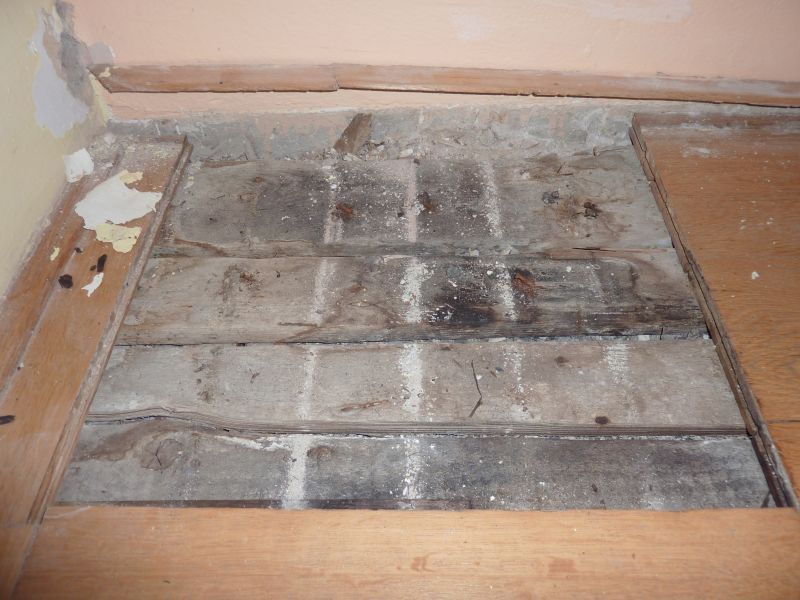 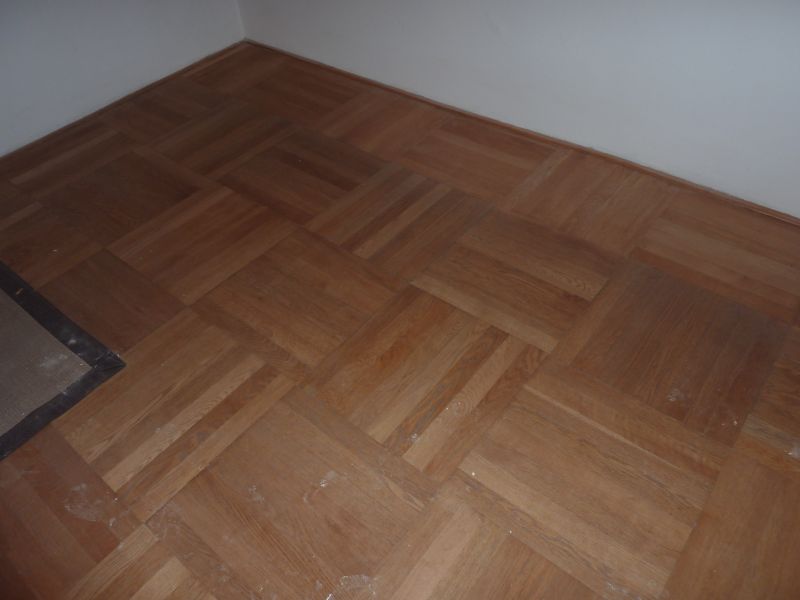 Místnost č.10 (21m2)Korková podlaha (nutno vybourat)